РЕШЕНИЕРассмотрев проект решения о внесении изменений в Решение Городской Думы Петропавловск-Камчатского городского округа от 01.07.2014 № 238-нд 
«О порядке проведения антикоррупционной экспертизы нормативных правовых актов Городской Думы Петропавловск-Камчатского городского округа и их проектов», внесенный председателем Городской Думы Петропавловск-Камчатского городского округа Монаховой Г.В., в соответствии с Федеральным законом от 17.07.2009 № 172-ФЗ «Об антикоррупционной экспертизе нормативных правовых актов и проектов нормативных правовых актов», статьей 28 Устава Петропавловск-Камчатского городского округа Городская Дума Петропавловск-Камчатского городского округа РЕШИЛА:1. Принять Решение о внесении изменений в Решение Городской Думы Петропавловск-Камчатского городского округа от 01.07.2014 № 238-нд 
«О порядке проведения антикоррупционной экспертизы нормативных правовых актов Городской Думы Петропавловск-Камчатского городского округа и их проектов».2. Направить принятое Решение Главе Петропавловск-Камчатского городского округа для подписания и обнародования.РЕШЕНИЕот 30.01.2019 № 134-ндО внесении изменений в Решение Городской Думы Петропавловск-Камчатского городского округа от 01.07.2014 № 238-нд «О порядке проведения антикоррупционной экспертизы нормативных правовых актов Городской Думы Петропавловск-Камчатского городского округа и их проектов»Принято Городской Думой Петропавловск-Камчатского городского округа(решение от 30.01.2019 № 349-р)1. В части 1 статьи 1 слова «их последующему устранению» заменить словами «и их последующему устранению».2. В статье 2:1) в части 1:слова «юридическим отделом аппарата Городской Думы» заменить словами «юридическим отделом управления организационно-правового обеспечения работы аппарата Городской Думы (далее – юридический отдел)»;после слов «проектов муниципальных» дополнить словом «нормативных»;2) в части 3 слова «аппарата Городской Думы» исключить.3. Настоящее Решение вступает в силу после дня его официального опубликования.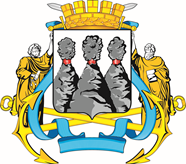 ГОРОДСКАЯ ДУМАПЕТРОПАВЛОВСК-КАМЧАТСКОГО ГОРОДСКОГО ОКРУГАот 30.01.2019 № 349-р17-я (внеочередная) сессияг.Петропавловск-КамчатскийО принятии решения о внесении изменений      в Решение Городской Думы Петропавловск-Камчатского городского округа 
от 01.07.2014 № 238-нд «О порядке проведения антикоррупционной экспертизы нормативных правовых актов Городской Думы Петропавловск-Камчатского городского округа и их проектов»Председатель Городской Думы Петропавловск-Камчатского городского округа Г.В. МонаховаГОРОДСКАЯ ДУМАПЕТРОПАВЛОВСК-КАМЧАТСКОГО ГОРОДСКОГО ОКРУГАГлаваПетропавловск-Камчатскогогородского округаВ.Ю. Иваненко